Match the words on the left with their definitions on the right. Write the letters in the boxes. 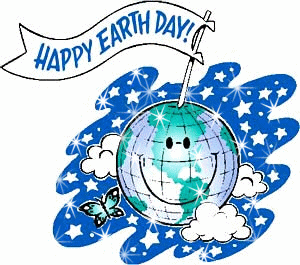 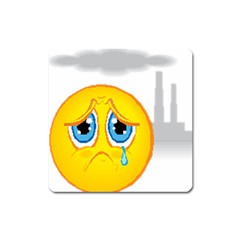 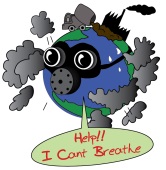 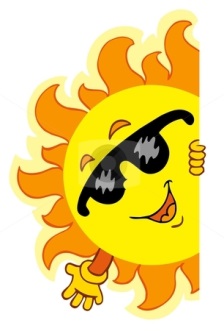 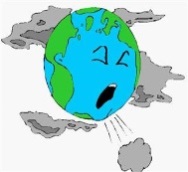 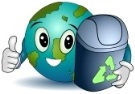 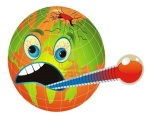 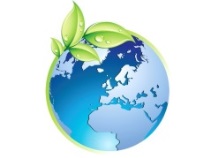 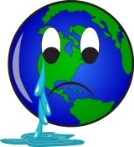 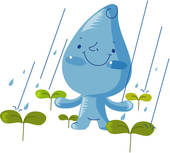 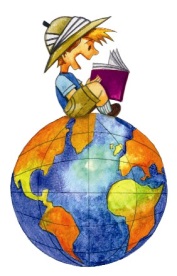 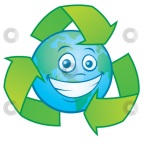 